İzmir Sosyal Bilimler Dergisi/İzmir Journal of Social Sciences                                                                    ÖZGÜN ARAŞTIRMA/RESEARCH ARTICLEDOI: 10.47899/ijss.********Birinci Dildeki Makale Başlık *İkinci dildeki makale başlığıYazar 1, Yazar 2GİRİŞLorem Ipsum is simply dummy text of the printing and typesetting industry. Lorem Ipsum has been the industry's standard dummy text ever since the 1500s, when an unknown printer took a galley of type and scrambled it to make a type specimen book. It has survived not only five centuries, but also the leap into electronic typesetting, remaining essentially unchanged. It was popularised in the 1960s with the release of Letraset sheets containing Lorem Ipsum passages, and more recently with desktop publishing software like Aldus PageMaker including versions of Lorem Ipsum. KAVRAMSAL ÇERÇEVELorem Ipsum is simply dummy text of the printing and typesetting industry. Lorem Ipsum has been the industry's standard dummy text ever since the 1500s, when an unknown printer took a galley of type and scrambled it to make a type specimen book. It has survived not only five centuries, but also the leap into electronic typesetting, remaining essentially unchanged. It was popularised in the 1960s with the release of Letraset sheets containing Lorem Ipsum passages, and more recently with desktop publishing software like Aldus PageMaker including versions of Lorem Ipsum., 1960s with the release of Letraset sheets containing Lorem Ipsum passages, and more recently with desktop publishing software like Aldus PageMaker including versions of Lorem Ipsum  1960s with the release of Letraset sheets containing Lorem Ipsum passages, and more recently with desktop publishing software like Aldus PageMaker including versions of Lorem Ipsum .LİTERATÜRLorem Ipsum is simply dummy text of the printing and typesetting industry. Lorem Ipsum has been the industry's standard dummy text ever since the 1500s, when an unknown printer took a galley of type and scrambled it to make a type specimen book. It has survived not only five centuries, but also the leap into electronic typesetting, remaining essentially unchanged. It was popularised in the 1960s with the release of Letraset sheets containing Lorem Ipsum passages, and more recently with desktop publishing software like Aldus PageMaker including versions of Lorem Ipsum.(Dyck & Lascher, 2009, s. 406), 1960s with the release of Letraset sheets containing Lorem Ipsum passages, and more recently with desktop publishing software like Aldus PageMaker including versions of Lorem Ipsum (Valentino, Gregorowicz, & Groenendyk, 2009, s. 208) 1960s with the release of Letraset sheets containing Lorem Ipsum passages, and more recently with desktop publishing software like Aldus PageMaker including versions of Lorem Ipsum  (Miller, Arthur, & Schneider, 1980, s. 253).YÖNTEMLorem Ipsum is simply dummy text of the printing and typesetting industry. Lorem Ipsum has been the industry's standard dummy text ever since the 1500s, when an unknown printer took a galley of type and scrambled it to make a type specimen book. It has survived not only five centuries, but also the leap into electronic typesetting, remaining essentially unchanged. It was popularised in the 1960s with the release of Letraset sheets containing Lorem Ipsum passages, and more recently with desktop publishing software like Aldus PageMaker including versions of Lorem Ipsum.(Dyck & Lascher, 2009, s. 406), 1960s with the release of Letraset sheets containing Lorem Ipsum passages, and more recently with desktop publishing software like Aldus PageMaker including versions of Lorem Ipsum (Valentino, Gregorowicz, & Groenendyk, 2009, s. 208) 1960s with the release of Letraset sheets containing Lorem Ipsum passages, and more recently with desktop publishing software like Aldus PageMaker including versions of Lorem Ipsum  (Miller, Arthur, & Schneider, 1980, s. 253).BULGULARLorem Ipsum is simply dummy text of the printing and typesetting industry. Lorem Ipsum has been the industry's standard dummy text ever since the 1500s, when an unknown printer took a galley of type and scrambled it to make a type specimen book. It has survived not only five centuries, but also the leap into electronic typesetting, remaining essentially unchanged. It was popularised in the 1960s with the release of Letraset sheets containing Lorem Ipsum passages, and more recently with desktop publishing software like Aldus PageMaker including versions of Lorem Ipsum.(Dyck & Lascher, 2009, s. 406), 1960s with the release of Letraset sheets containing Lorem Ipsum passages, and more recently with desktop publishing software like Aldus PageMaker including versions of Lorem Ipsum (Valentino, Gregorowicz, & Groenendyk, 2009, s. 208) 1960s with the release of Letraset sheets containing Lorem Ipsum passages, and more recently with desktop publishing software like Aldus PageMaker including versions of Lorem Ipsum  (Miller, Arthur, & Schneider, 1980, s. 253). Lorem Ipsum is simply dummy text of the printing and typesetting industry. Lorem Ipsum has been the industry's standard dummy text ever since the 1500s, when an unknown printer took a galley of type and scrambled it to make a type specimen book. It has survived not only five centuries, but also the leap into electronic typesetting, remaining essentially unchanged. It was popularised in the 1960s with the release of Letraset sheets containing Lorem Ipsum passages, and more recently with desktop publishing software like Aldus PageMaker including versions of Lorem Ipsum.(Dyck & Lascher, 2009, s. 406), 1960s with the release of Letraset sheets containing Lorem Ipsum passages, and more recently with desktop publishing software like Aldus PageMaker including versions of Lorem Ipsum (Valentino, Gregorowicz, & Groenendyk, 2009, s. 208) 1960s with the release of Letraset sheets containing Lorem Ipsum passages, and more recently with desktop publishing software like Aldus PageMaker including versions of Lorem Ipsum  (Miller, Arthur, & Schneider, 1980, s. 253)..Tablo 1. Deneklerin Frekans DağılımıLorem Ipsum is simply dummy text of the printing and typesetting industry. Lorem Ipsum has been the industry's standard dummy text ever since the 1500s, when an unknown printer took a galley of type and scrambled it to make a type specimen book. It has survived not only five centuries, but also the leap into electronic typesetting, remaining essentially unchanged. It was popularised in the 1960s with the release of Letraset sheets containing Lorem Ipsum passages, and more recently with desktop publishing software like Aldus PageMaker including versions of Lorem Ipsum.(Dyck & Lascher, 2009, s. 406), 1960s with the release of Letraset sheets containing Lorem Ipsum passages, and more recently with desktop publishing software like Aldus PageMaker including versions of Lorem Ipsum (Valentino, Gregorowicz, & Groenendyk, 2009, s. 208) 1960s with the release of Letraset sheets containing Lorem Ipsum passages, and more recently with desktop publishing software like Aldus PageMaker including versions of Lorem Ipsum  (Miller, Arthur, & Schneider, 1980, s. 253). Lorem Ipsum is simply dummy text of the printing and typesetting industry. Lorem Ipsum has been the industry's standard dummy text ever since the 1500s, when an unknown printer took a galley of type and scrambled it to make a type specimen book. It has survived not only five centuries, but also the leap into electronic typesetting, remaining essentially unchanged. It was popularised in the 1960s with the release of Letraset sheets containing Lorem Ipsum passages, and more recently with desktop publishing software like Aldus PageMaker including versions of Lorem Ipsum.(Dyck & Lascher, 2009, s. 406), 1960s with the release of Letraset sheets containing Lorem Ipsum passages, and more recently with desktop publishing software like Aldus PageMaker including versions of Lorem Ipsum (Valentino, Gregorowicz, & Groenendyk, 2009, s. 208) 1960s with the release of Letraset sheets containing Lorem Ipsum passages, and more recently with desktop publishing software like Aldus PageMaker including versions of Lorem Ipsum  (Miller, Arthur, & Schneider, 1980, s. 253). Lorem Ipsum is simply dummy text of the printing and typesetting industry. Lorem Ipsum has been the industry's standard dummy text ever since the 1500s, when an unknown printer took a galley of type and scrambled it to make a type specimen book. It has survived not only five centuries, but also the leap into electronic typesetting, remaining essentially unchanged. It was popularised in the 1960s with the release of Letraset sheets containing Lorem Ipsum passages, and more recently with desktop publishing software like Aldus PageMaker including versions of Lorem Ipsum.(Dyck & Lascher, 2009, s. 406).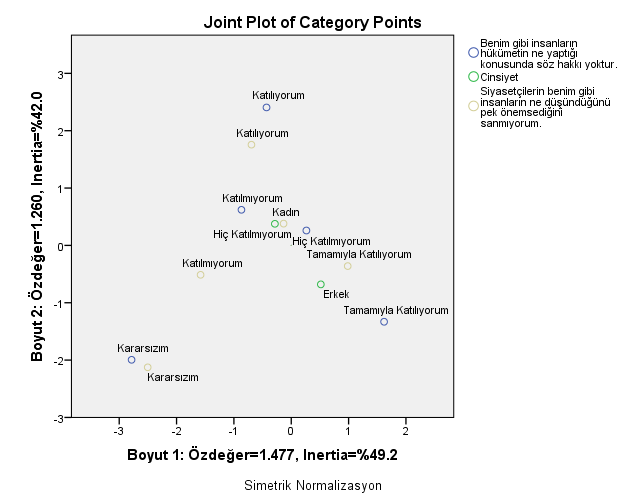 Şekil 1. Tüm Deneklerin Dışsal Siyasal Etkililikleri ile Cinsiyet Yakınlıkları5.1. Siyasal İktidar/Muhalefet Tercihlerine Göre BulgularLorem Ipsum is simply dummy text of the printing and typesetting industry. Lorem Ipsum has been the industry's standard dummy text ever since the 1500s, when an unknown printer took a galley of type and scrambled it to make a type specimen book. It has survived not only five centuries, but also the leap into electronic typesetting, remaining essentially unchanged. It was popularised in the 1960s with the release of Letraset sheets containing Lorem Ipsum passages, and more recently with desktop publishing software like Aldus PageMaker including versions of Lorem Ipsum.(Dyck & Lascher, 2009, s. 406), 1960s with the release of Letraset sheets containing Lorem Ipsum passages, and more recently with desktop publishing software like Aldus PageMaker including versions of Lorem Ipsum (Valentino, Gregorowicz, & Groenendyk, 2009, s. 208) 1960s with the release of Letraset sheets containing Lorem Ipsum passages, and more recently with desktop publishing software like Aldus PageMaker including versions of Lorem Ipsum  (Miller, Arthur, & Schneider, 1980, s. 253).5.2. Büyük/Küçük Parti Tercihlerine Göre BulgularLorem Ipsum is simply dummy text of the printing and typesetting industry. Lorem Ipsum has been the industry's standard dummy text ever since the 1500s, when an unknown printer took a galley of type and scrambled it to make a type specimen book. It has survived not only five centuries, but also the leap into electronic typesetting, remaining essentially unchanged. It was popularised in the 1960s with the release of Letraset sheets containing Lorem Ipsum passages, and more recently with desktop publishing software like Aldus PageMaker including versions of Lorem Ipsum.(Dyck & Lascher, 2009, s. 406), 1960s with the release of Letraset sheets containing Lorem Ipsum passages, and more recently with desktop publishing software like Aldus PageMaker including versions of Lorem Ipsum (Valentino, Gregorowicz, & Groenendyk, 2009, s. 208) 1960s with the release of Letraset sheets containing Lorem Ipsum passages, and more recently with desktop publishing software like Aldus PageMaker including versions of Lorem Ipsum  (Miller, Arthur, & Schneider, 1980, s. 253).SONUÇLorem Ipsum is simply dummy text of the printing and typesetting industry. Lorem Ipsum has been the industry's standard dummy text ever since the 1500s, when an unknown printer took a galley of type and scrambled it to make a type specimen book. It has survived not only five centuries, but also the leap into electronic typesetting, remaining essentially unchanged. It was popularised in the 1960s with the release of Letraset sheets containing Lorem Ipsum passages, and more recently with desktop publishing software like Aldus PageMaker including versions of Lorem Ipsum.(Dyck & Lascher, 2009, s. 406), 1960s with the release of Letraset sheets containing Lorem Ipsum passages, and more recently with desktop publishing software like Aldus PageMaker including versions of Lorem Ipsum (Valentino, Gregorowicz, & Groenendyk, 2009, s. 208) 1960s with the release of Letraset sheets containing Lorem Ipsum passages, and more recently with desktop publishing software like Aldus PageMaker including versions of Lorem Ipsum  (Miller, Arthur, & Schneider, 1980, s. 253).KAYNAKÇAAbramson, P. R., & Aldrich, J. H. (1982). The Decline of Electoral Participation in America. The American Political Science Review, 76(3), 502-521.Acock, A., Clarke, H. D., & Stewart, M. C. (1985). A New Model for Old Measures: A Covariance Structure Analysis of Political Efficacy. The Journal of Politics, 47(4), 1062-1084.Agamben, G. (2006). İstisna Hali. (K. Atakay, Çev.) İstanbul: Otonom Yayıncılık.Agamben, G. (2013). Kutsal İnsan Egemen iktidar ve Çıplak Hayat. İstanbul: Ayrıntı.Agamben, G. (2021). Where Are We Now: The Epidemic as Politics. London: Eris.Agamben, G., & Heller-Roazen, D. (2000). Potentialities: Collected Essays in Philosophy. Stanford University Press.Almond, G. A., & Verba, S. (1989). The Civic Culture_ Political Attitudes and Democracy in Five Nations. London: Sage.Amnå, E., Munck, I., & Zetterberg, P. (2004). Meaningful Participation? Political Efficacy of Adolescents in 24 countries. Emerging Repertoires of Political Action: Toward a Systematic Study of Postconventional Forms of Participation at ECPR Joint Sessions of Workshops. Upsala.Anderson, M. R. (2010). Community Psychology, Political Efficacy, and Trust. Political Psychology, 31(1), 59-84.Ashton, a. T. (1983). A Study of Teachers' Sense of Efficacy. Final Report, Executive Summary. Florida: Foundations of Education, University of Florida.Balch, G. I. (1974). Multiple Indicators in Survey Research: The Concept "Sense of Political Efficacy". Political Methodology, 1(2), 1-43.Bandura, A. (1993). Perceived Self-Efficacy in Cognitive Development and Functioning. Educational Psychologist, 28(2), 117-148.Bandura, A. (1997). Self-Efficacy in Changing Societies. Cambridge : Cambridge University Press.Baştürk, E. (2013). Modern Egemenliğin 'Nomos'u Olarak İstisna Hali . FLSF, 71-83.Bennett, L. L., & Bennett, S. E. (1989). Enduring Gender Differences In Political Interest The Impact of Socialization and Political Dispositions. American Politics Quarterly, 17(1), 105-122.Bentzen, S. S. (2014). Perceptions Of Corruption & External Political Efficacy: Regime Stability & Democratic Legitimacy. Electronic Theses and Dissertations. 784.: onic Theses and Dissertations. 784. adresinden alındıBenzécri, J.-P. (1992). Correspondence Analysis Handbook. New York: CRC Press.Bowler, S., & Donovan, T. (2002). . Democracy, Institutions and Attitudes about Citizen Influence on Government. British Journal of Political Science, 32(2), 371-390.Campbell, A., Gurin, G., & Miller, W. E. (1954). The Voter Decides. New York: Peterson.Caprara, G. V., Vecchione, M., Capanna, C., & Mebane, M. (2009). Perceived political self-efficacy: Theory, assessment, and aplications. European Jounal of Social Pschology, 1002-1019.Carnegie. (2021, Eylül 03). Global Protest Tracker. Eylül 08, 2021 tarihinde Carnegie Endowment for İnternational Peace: https://carnegieendowment.org/publications/interactive/protest-tracker?gclid=CjwKCAjwvuGJBhB1EiwACU1Aiajc8Rg5joR1EefWNnBZ26wRAHzjG_y7n_hTo-hILXzumAS2-FhGLBoCGhkQAvD_BwE# adresinden alındıChamberlain, A. (2012). A Time-Series Analysis of External Efficacy. Public Opinion Quarterly, 76(1), 117-130.Clarke, H. D., & Acock, A. C. (1989). National Elections and Political Attitudes: The Case of Political Efficacy. British Journal of Political Science, 19(4), 551-562.Craig, S. C., & Maggiotto, M. A. (1982). Measuring Political Efficacy. Political Methodology, 8(3), 85-109.Craig, S. C., Niemi, R. G., & Silver, G. E. (1990). Political Efficacy And Trust: A Report On The Nes Pilot Study Items. Pohtical Behavior, 12(3), 289-314.Davis, C. L., & Colema, K. M. (1976). The Structural Context of Politics and Dimensions of Regime Performance: Their Importance for the Comparative Study of Political Efficacy. Comparative Political Studies, 9, 189-206.Dinçer, E. H. (2019). Agamben'in Siyasal Kuramı ve Türkiye'deki Suriyelilerin Hukuksal Statüleri. Göç Dergisi. doi:10.33182/gd.v6i2.640Dyck, J. J., & Lascher, E. L. (2009). Direct Democracy and Political Efficacy Reconsidered. Political Behavior. Political Behavior, 401-427.Finkel, S. E. (1987). The Effects of Participation on Political Efficacy and Political Support: Evidence from a West German Panel. The Journal of Politics, 49(2), 441-464.Foucault, M. (2013). Güvenlik, Toprak, Nüfus. İstanbul: İstanbul Bilgi Üniversitesi Yayınları.Frey, B. (1997). A Constitution for Knaves Crowds Out Civic Virtues. Economic Journal, 107, 1043-1053.Geurkink, B., Zaslove, A., Sluiter, R., & Jacobs, K. (2020). Populist Attitudes, Political Trust, and External Political Efficacy: Old Wine in New Bottles? Political Studies, 68(1), 247-267.Goodwill, A. M., Allen, J. C., & Kolarevic, D. (2014). Improvement of Thematic Classification in Offender Profiling: Classifying Serbian Homicides Using Multiple Correspondence, Cluster, and Discriminant Function Analyses. Journal of Investigative Psychology and Offender Profiling, 11(3), 221-236.Greenacre, M. (2017). Correspondence Analysis in Practice. Barcelona: hapman and Hall/CRC.Gurin, P., Gurin, G., & Morrison, B. M. (1978). Personal and Ideological Aspects of Internal and External Control. Social Psychology, 41(4), 275-296.IBM Corp. (Released 2015). IBM SPSS Statistics for Windows, Version 23.0. Armond, New York: IBM Corp.Iyengar, S. (1980). Subjective Political Efficacy as a Measure of Diffuse Support. Public Opinion Quarterly, 44(2), 249-256.Jasanoff, S., Hilgartner, S., James, W., & White, L. (2021). Learning From Covid: A 23-Nation Comparative Study of COVID-19 Response, with Lessons for the Future of Public Health. 09 09, 2021 tarihinde Comparative Covid Response: https://compcore.cornell.edu/wp-content/uploads/2021/03/012021-23-National-Comparative-Study-Synthesis-Paper4.pdf adresinden alındıKaloudelis, D., Abdulwahab, A., Fatima, A., & Yasin, Z. (2021). Design of a University Pandemic Response Decision Support System. Proceedings of the Annual General Donald R. Keith Memorial Conference, (s. 205-210). West Point, New York, USA 29 April 2021. 03 15, 2022 tarihinde http://www.ieworldconference.org/content/WP2021/Papers/GDRKMCC_21_64.pdf adresinden alındıKaraman, T. (2004). Political efficacy and its antecedents in contemporary Russia. Journal of Communist Studies and Transition Politics, 20(2), 30-49.Karp, J. A., & Banducci, S. A. (2008). Political Efficacy and Participation in TwentySeven Democracies: How Electoral Systems Shape Political Behavior. British Journal of Political Science, 38(2), 311-324.Kartal, O. (2019). Yaşayan Ölüler: Sinema, Biyopolitika ve Felsefe. İstanbul: İthaki.Khare, V. (2021, Haziran 05). The India Covid patients whose lonely deaths went viral. Eylül 06, 2021 tarihinde BBC: https://www.bbc.com/news/world-asia-india-57098625 adresinden alındıKölln, A.-K., Esaiasson, P., & Turper, S. (2013). External Efficacy and Perceived Responsiveness – Same, same or different? EPOP 2013 Conference 13-15 Eylül 2013. Lancester: https://www.lancaster.ac.uk/fass/events/epop2013/docs/External%20efficacy%20and%20responsiveness%201209.pdf.Lambert, R. D., J. E., Brown, S. D., & Kay, B. J. (1986). Effects of Identification with Governing Parties on Feelings of Political Efficacy and Trust. Canadian Journal of Political Science, 19(4), 705-728.Latané, B. (1981). The Psychology of Social Impact. American Psychologist, 36(4), 343356.Latané, B., & Wolf, S. (1981). The social impact of majorities and minorities. Psychological Review, 88(5), 438-453.Lemke, T., Casper, M. J., & Moore, L. J. (2011). Biopolitics: An Advanced Introduction. NYU Press.Miller, W. E., A. H., & Schneider, E. J. (1980). American National Election Studies Data Sourcebook, 1952-1978. Cambridge: Harvard University Press.Nicholls, J. G. (1984). Achievement motivation: Conceptions of ability, subjective experience, task choice, and performance. Psychological Review,, 91(3), 328-346.Niemi, R. G., Craig, S. C., & Mattei, F. (1991). Measuring Internal Political Efficacy in the 1988 National Election Study. The American Political Science Review, 85(4), 1407-1413.Norris, M. (2016). The Economic Roots of External Efficacy: Assessing the Relationship between External Political Efficacy and Income Inequality. Canadian Journal of Political Science, 1(4), 1-23.Özmakas, U. (2020). Biyopolitika: İktidar ve Direniş Foucault, Agamben, Hardt-Negri. İletişim.Pateman, C. (1971). Political Culture, Political Structure and Political Change. British Journal of Political Science, 1(3), 291-305.PAÜ. (2021). Sayılarla PAÜ. Eylül 08, 2021 tarihinde Pamukkale Üniversitesi: https://www.pau.edu.tr/pau/tr/sayilarlaPAU adresinden alındıPinkleton, B. E., Austin, E. W., Zhou, Y., Willoughby, J. F., & Reiser, M. (2012). Perceptions of News Media, External Efficacy, and Public Affairs Apathy in Political Decision Making and Disaffection. 89(1), 23-39.Pollock, I. P. (1983). The Participatory Consequences of Internal and External Political Efficacy: A Research Note. The Western Political Quarterly, 36(3), 400-409.Rico, G., Guinjoan, M., & Anduiza, E. (2020). Empowered and enraged: Political efficacy, anger and support for populism. European Journal of Political Research, 59(4), 797-816.Rosenstone, S. J., & Hansen, J. M. (1993). Mobilization, participation, and democracy in America. New York: Macmillan Publishing Company.Sarieva, I. R. (2018). How To Measure Perceived Political Efficacy? A Three-Component Scale. Psychology. Journal of the Higher School of Economics., 15(3), 477-490.Schulz, W. (2005, Eylül 8-10). Political Efficacy and Expected Political Participation among Lower and Upper Secondary Students. ECPR General Conference in Budapest: https://files.eric.ed.gov/fulltext/ED499264.pdf adresinden alındıSchunk, D. H. (1989). Self-efficacy and ability in achievement behavior. Educational Psychology Review, 1, 173–208.Shaffer, S. D. (1981). A Multivariate Explanation of Decreasing Turnout in Presidential Elections, 1960-1976. American Journal of Political Science, 25(1), 68-95.Smith, D. A., & Tolbert, C. J. (2004). Educated by Initiative: The Effects of Direct Democracy on Citizens and Political Organizations in the American States. Ann Arbor: University of Michigan Press.Stewart, M. C., Kornberg, A., Clarke, H. D., & Acock, A. (1992). Arenas and Attitudes: A Note on Political Efficacy in a Federal System. The Journal of Politics, 54(1), 179-196.TBMM. (2020, Nisan 17). Yeni Koronavirüs (Covıd-19) Salgınının Ekonomik Ve Sosyal Hayata Etkilerinin Azaltılması Hakkında Kanun İle Bazı Kanunlarda Değişiklik Yapılmasına Dair Kanun. 08 18, 2021 tarihinde Mevzuat Bilgi Sistemi: https://www.mevzuat.gov.tr/mevzuat?MevzuatNo=7244&MevzuatTur=1&MevzuatTertip=5 adresinden alındıTC Cumhurbaşkanlığı. (2021). Cumhurbaşkanı Genelgeleri. 09 14, 2021 tarihinde Türkiye Cumhuriyeti Cumhurbaşkanlığı Mevzuat Bilgi Sistemi: https://www.mevzuat.gov.tr/#cumhurbaskaniGenelgeleri adresinden alındıUlbig, S. G. (2008). Voice Is Not Enough: The Importance of Influence in Political Trust and Policy Assessments. The Public Opinion Quarterly, 72(3), 523-539.Valentino, N. A., Gregorowicz, K., & Groenendyk, E. W. (2009). Efficacy, Emotions and the Habit of Participation. Political Behavior, 31(3), 307-330.Vetter, A. (1997). Political Efficacy - Reliabilitiit und Validitiit. Wiesbaden: Deutscher Universitots-Verlag GmbH.Watts, M. W. (1973). Efficacy, Trust, and Commitment to the Political Process. Social Science Quarterly, 54(3), 623-631.WHO. (1999). Influenza Pandemic Plan. The Role of WHO and Guidelines for National and Regional Planning. Geneva: World Health Organization.WHO. (2021). About pandemic phases. Eylül 8, 2021 tarihinde World Health Organization Europe: https://www.euro.who.int/en/health-topics/communicable-diseases/influenza/data-and-statistics/pandemic-influenza/about-pandemic-phases adresinden alındıWHO. (2021). Timeline: WHO's COVID-19 response. Eylül 8, 2021 tarihinde World Health Organization: https://www.who.int/emergencies/diseases/novel-coronavirus-2019/interactive-timeline#! adresinden alındıYÖK. (2020, Mart 06). Basın Açıklaması. 09 14, 2021 tarihinde YÖK: https://covid19.yok.gov.tr/Documents/alinan-kararlar/03-uzaktan-egitime-iliskin-alinan-karar.pdf adresinden alındıYÖK. (2021). Covid-19 ve Yükseköğretim. Eylül 8, 2021 tarihinde Yükseköğretim Kurulu: https://covid19.yok.gov.tr/covid-19-yuksekogretim-yol-haritasi adresinden alındıYÖK. (2021). Yükseköğretim Bilgi Yönetim Sistemi. Eylül 08, 2021 tarihinde Yükseköğretim Kurumu: https://istatistik.yok.gov.tr/ adresinden alındıZúñiga, H. G., Diehl, T., & Ardévol-Abreu, A. (2017). Internal, External, and Government Political Efficacy: Effects on News Use, Discussion, and Political Participation. Journal of Broadcasting & Electronic Media, 61(3), 574-596./1173874.EXTENDED ABSTRACTExtended abstract should be at least 800 words. Extended abstract should be at least 800 words. Extended abstract should be at least 800 words. Extended abstract should be at least 800 words. Extended abstract should be at least 800 words. Extended abstract should be at least 800 words. Extended abstract should be at least 800 words. Extended abstract should be at least 800 words. Extended abstract should be at least 800 words. Extended abstract should be at least 800 words. Extended abstract should be at least 800 words. Extended abstract should be at least 800 words. Extended abstract should be at least 800 words. Extended abstract should be at least 800 words. Extended abstract should be at least 800 words. Extended abstract should be at least 800 words. Extended abstract should be at least 800 words. Extended abstract should be at least 800 words. Extended abstract should be at least 800 words. Extended abstract should be at least 800 words. Extended abstract should be at least 800 words. Extended abstract should be at least 800 words. Extended abstract should be at least 800 words. Extended abstract should be at least 800 words. Extended abstract should be at least 800 words. Extended abstract should be at least 800 words. Extended abstract should be at least 800 words. Extended abstract should be at least 800 words. Extended abstract should be at least 800 words. Extended abstract should be at least 800 words. Extended abstract should be at least 800 words. Extended abstract should be at least 800 words. Extended abstract should be at least 800 words. Extended abstract should be at least 800 words. Extended abstract should be at least 800 words. Extended abstract should be at least 800 words. Extended abstract should be at least 800 words. Extended abstract should be at least 800 words. Extended abstract should be at least 800 words. Extended abstract should be at least 800 words. Extended abstract should be at least 800 words. Extended abstract should be at least 800 words. Extended abstract should be at least 800 words. Extended abstract should be at least 800 words. Extended abstract should be at least 800 words. Extended abstract should be at least 800 words. Extended abstract should be at least 800 words. Extended abstract should be at least 800 words. Extended abstract should be at least 800 words. Extended abstract should be at least 800 words. Extended abstract should be at least 800 words. Extended abstract should be at least 800 words. Extended abstract should be at least 800 words. Extended abstract should be at least 800 words. Extended abstract should be at least 800 words. Extended abstract should be at least 800 words. Extended abstract should be at least 800 words. Extended abstract should be at least 800 words. Extended abstract should be at least 800 words. Extended abstract should be at least 800 words. Extended abstract should be at least 800 words. Extended abstract should be at least 800 words. Extended abstract should be at least 800 words. Extended abstract should be at least 800 words. Extended abstract should be at least 800 words. Extended abstract should be at least 800 words. Extended abstract should be at least 800 words. Extended abstract should be at least 800 words. Extended abstract should be at least 800 words. Extended abstract should be at least 800 words. Extended abstract should be at least 800 words. Extended abstract should be at least 800 words. Extended abstract should be at least 800 words. Extended abstract should be at least 800 words. Extended abstract should be at least 800 words. Extended abstract should be at least 800 words. Extended abstract should be at least 800 words. Extended abstract should be at least 800 words. Extended abstract should be at least 800 words. Extended abstract should be at least 800 words. Extended abstract should be at least 800 words. Extended abstract should be at least 800 words. Extended abstract should be at least 800 words. Extended abstract should be at least 800 words. Extended abstract should be at least 800 words. Extended abstract should be at least 800 words. Extended abstract should be at least 800 words. Extended abstract should be at least 800 words. Extended abstract should be at least 800 words. Extended abstract should be at least 800 words. Extended abstract should be at least 800 words. Extended abstract should be at least 800 words. Extended abstract should be at least 800 words. Extended abstract should be at least 800 words. Extended abstract should be at least 800 words. Extended abstract should be at least 800 words. Extended abstract should be at least 800 words. Extended abstract should be at least 800 words. Extended abstract should be at least 800 words. Extended abstract should be at least 800 words. Extended abstract should be at least 800 words. Extended abstract should be at least 800 words.FrekansOranCinsiyetKadın25364.4CinsiyetErkek14035.6Yaşadığınız yerin nüfus yoğunluğu (Büyükşehir ise bağlı bulunduğunuz ilçeyi dikkate alınız.)27 bine kadar379.4Yaşadığınız yerin nüfus yoğunluğu (Büyükşehir ise bağlı bulunduğunuz ilçeyi dikkate alınız.)27 bin- 78 binden az5714.5Yaşadığınız yerin nüfus yoğunluğu (Büyükşehir ise bağlı bulunduğunuz ilçeyi dikkate alınız.)78 bin -204 binden az8521.6Yaşadığınız yerin nüfus yoğunluğu (Büyükşehir ise bağlı bulunduğunuz ilçeyi dikkate alınız.)204 bin - 450 binden az11228.5Yaşadığınız yerin nüfus yoğunluğu (Büyükşehir ise bağlı bulunduğunuz ilçeyi dikkate alınız.)450 bin - 914 binden az10226.0Pandemi dönemi başladığından beri çoğunlukla hangi bölgede ikamet ettiniz?Akdeniz4411.2Pandemi dönemi başladığından beri çoğunlukla hangi bölgede ikamet ettiniz?Doğu Anadolu102.5Pandemi dönemi başladığından beri çoğunlukla hangi bölgede ikamet ettiniz?Ege22657.5Pandemi dönemi başladığından beri çoğunlukla hangi bölgede ikamet ettiniz?Güneydoğu Anadolu92.3Pandemi dönemi başladığından beri çoğunlukla hangi bölgede ikamet ettiniz?İç Anadolu317.9Pandemi dönemi başladığından beri çoğunlukla hangi bölgede ikamet ettiniz?Karadeniz174.3Pandemi dönemi başladığından beri çoğunlukla hangi bölgede ikamet ettiniz?Marmara5614.2Toplam393© 2019 & 2022 by the authors. Submitted for possible open access publication under the terms and conditions of the Creative Commons Attribution (CC BY NC) license.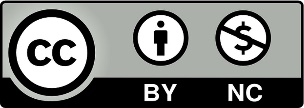 (https://creativecommons.org/licenses/by-nc/4.0/).